Dienstleistungsgarantien als Instrument zur Steuerung der KundenintegrationLehrstuhl für ABWL und DienstleistungsmanagementProf. Dr. Jens Hogreve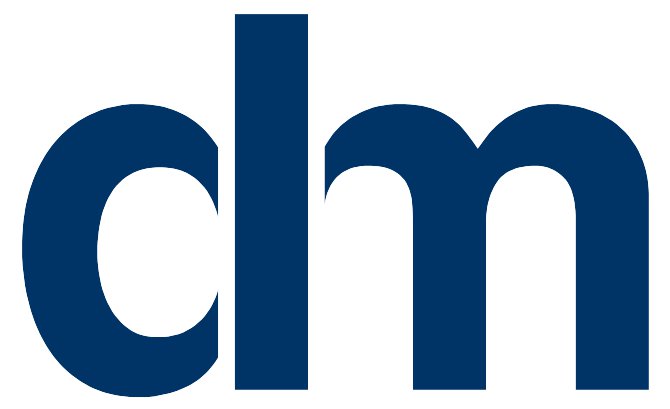 Masterarbeit zur Erlangung des GradesMaster of Sciencean der Wirtschaftswissenschaftlichen Fakultät Ingolstadt,Katholische Universität Eichstätt-IngolstadtEingereicht von:Max MustermannMatr.-Nr. 123456Abgabedatum: 1. Januar 2020AbstractDer Abschlussarbeit ist eine kurze Zusammenfassung zum Ziel der Arbeit, Vorgehen und Ergebnissen in Form eines Abstracts (max. 400 Wörter) beizulegen. InhaltsverzeichnisSeiteAbstract	IIInhaltsverzeichnis	IIIAbbildungsverzeichnis	V1	Einleitung	11.1	Problemstellung	11.2	Gang der Untersuchung	12	Ablaufplan für Abschlussarbeiten	13	Bearbeitungszeit und Umfang der Abschlussarbeit	14	Formale Anforderungen	25	Inhalt und Aufbau einer wissenschaftlichen Arbeit	25.1	Titelblatt	25.2	Abstract	25.3	Inhaltsverzeichnis	25.4	Abbildungsverzeichnis und Abbildungen	25.5	Abkürzungsverzeichnis und Abkürzungen	35.6	Inhalt	35.7	Anhangsverzeichnis und Anhang	35.8	Literaturverzeichnis	35.8.1	Quellenangabe bei Büchern und Schriftreihen	35.8.2	Quellenangabe bei Zeitschriften und Zeitungen	35.8.3	Quellenangabe bei elektronischen Informationsmedien	35.9	Verzeichnis der geführten Expertengespräche und ehrenwörtliche Erklärung	36	Zitierweise	36.1	Zitatformen	36.1.1	Wörtliche Zitate	36.1.2	Sinngemäße Zitate	36.2	Verwendung des Kurzbeleges	37	Fußnoten	48	Schlussbetrachtung	4Anhangsverzeichnis	VLiteraturverzeichnis	XAbbildungsverzeichnisSeiteAbb. 1:	Formale Regelungen	4Abb. 2:	Beispiel einer numerischen Gliederung nach dem Abstufungsprinzip	5Abb. 3:	Checkliste zur Erstellung von Abbildungen	5Abb. 4:	Beispiel für die Quellenangabe von Sammelbänden	5Abb. 5:	Beispiele für die Quellenangabe bei Zeitschriften und Zeitungen	6Abb. 6:	Beispiel für die Quellenangabe bei elektronischen Medien	6Abb. 7:	Textfragmente zur Illustration der Harvard-Zitierweise	7EinleitungProblemstellungStudentinnen und Studenten müssen im Laufe ihres Studiums verschiedene Prüfungsleistungen erbringen. Eine besondere Relevanz weisen dabei schriftliche Arbeiten auf. Während bei den schriftlichen Klausurprüfungen nur relativ grobe Richtlinien beachtet werden müssen, sind in wissenschaftlichen Arbeiten in Form von Arbeitsblättern, Seminar- und Abschlussarbeiten strengere Formalitäten zu beachten. „Nicht selten zeigt sich bei den Betroffenen erschreckende Unkenntnis darüber, wie dies geleistet werden soll“ (Koeder/Hamm 1995, S. 163). Daher verfolgt dieser Leitfaden das Ziel, während der Ausarbeitung einer wissenschaftlichen Arbeit auftretende Fragestellungen formaler Art durch zahlreiche Informationen und beispielhafte Darstellungen zu klären.Gang der UntersuchungAblaufplan für AbschlussarbeitenDie Anforderungen für die einzelnen Besprechungstermine werden im Folgenden näher erläutert.Bearbeitungszeit und Umfang der AbschlussarbeitDie folgende Abbildung 1 gibt eine Übersicht über die verschiedenen Bearbeitungszeiten für Abschlussarbeiten sowie die maximal mögliche Anzahl von Textseiten inkl. Abbildungen.Abb. 1:	Bearbeitungszeiten und maximale Seitenzahl für Abschlussarbeiten verschiedener StudiengängeQuelle: 	Eigene Darstellung.Formale AnforderungenAbb. 1:	Formale RegelungenQuelle:	In Anlehnung an Thomas 1987, S. 367 f.Inhalt und Aufbau einer wissenschaftlichen ArbeitTitelblattAbstractDer Abschlussarbeit ist eine kurze Zusammenfassung zum Ziel der Arbeit, Vorgehen und Ergebnissen in Form eines Abstracts (max. 250 Wörter) beizulegen. InhaltsverzeichnisAbb. 2:	Beispiel einer numerischen Gliederung nach dem AbstufungsprinzipQuelle: 	In Anlehnung an Theisen 1993, S. 97.Abbildungsverzeichnis und AbbildungenAbb. 3:	Checkliste zur Erstellung von AbbildungenQuelle:	In Anlehnung an Riedwyl 1987, S. 11.Abkürzungsverzeichnis und AbkürzungenInhaltAnhangsverzeichnis und AnhangLiteraturverzeichnisQuellenangabe bei Büchern und SchriftreihenAbb. 4:	Beispiel für die Quellenangabe von SammelbändenQuelle: 	Eigene Darstellung.Quellenangabe bei Zeitschriften und ZeitungenAbb. 5:	Beispiele für die Quellenangabe bei Zeitschriften und ZeitungenQuelle: 	Eigene Darstellung.Quellenangabe bei elektronischen InformationsmedienAbb. 6:	Beispiel für die Quellenangabe bei elektronischen MedienQuelle: 	Eigene Darstellung.Verzeichnis der geführten Expertengespräche und ehrenwörtliche ErklärungZitierweiseZitatformenWörtliche ZitateSinngemäße ZitateVerwendung des KurzbelegesAbb. 7:	Textfragmente zur Illustration der Harvard-ZitierweiseQuelle:	Hogreve 2009, S. 328.FußnotenSchlussbetrachtungAnhangsverzeichnisSeiteAnhang 1:	Musterentwurf eines Titelblattes für eine Haus- oder Seminararbeit	VIAnhang 2:	Musterentwurf eines Titelblattes für eine Abschlussarbeit	VIIAnhang 3:	Ehrenwörtliche Erklärung	VIIIAnhang 4:	Gestaltungsempfehlungen für Quellenangaben im Literaturverzeichnis anhand von Beispielen	IXAnhang 1:	Musterentwurf eines Titelblattes für eine Haus- oder SeminararbeitQuelle:	In Anlehnung an Thomas 1987, S. 367.Anhang 2:	Musterentwurf eines Titelblattes für eine AbschlussarbeitQuelle:	In Anlehnung an Thomas 1987, S. 367.Anhang 3:	Ehrenwörtliche ErklärungQuelle:	Eigene Darstellung.Anhang 4:	Gestaltungsempfehlungen für Quellenangaben im Literaturverzeichnis anhand von BeispielenQuelle:	Eigene Darstellung.LiteraturverzeichnisAlberth, M. R. (1998). Kurze Gedanken zum wissenschaftlichen Zitieren des Internets, in: Zeitschrift für Betriebswirtschaft, 68. Jg., Nr. 12, S. 1367-1374.Dichtl, E. (1996). Spielregeln fürs Zitieren, in: Wirtschaftswissenschaftliches Studium, 25. Jg., Nr. 4, S. 218-219.Drosdowski, G.; Müller, W.; Scholze-Stubenrecht, W.; Wermke, M. (1996): Duden, Rechtschreibung der deutschen Sprache, 21. Aufl., Mannheim u. a.Hogreve, J. (2009). Twenty Years of Service Guarantee Research: A Synthesis, in: Journal of Service Research, 11. Jg, Nr. 4, S. 322-343.Kaiser, A. (1978 a). Anleitung zur Anfertigung einer wirtschaftswissenschaftlichen Diplomarbeit (Teil I), in: Wirtschaftswissenschaftliches Studium , 7. Jg., Nr. 1, S. 35-38.Kaiser, A. (1978 b). Anleitung zur Anfertigung einer wirtschaftswissenschaftlichen Diplomarbeit (Teil II), in: Wirtschaftswissenschaftliches Studium, 7. Jg., Nr. 2, S. 83-88.Koeder, K. W.; Hamm, H.-J. (1995). Die Anfertigung von Klausuren, Hausarbeiten, Referaten und Diplomarbeiten, in: Dichtl, E.; Lingenfelder, M. (Hrsg.). Effizient studieren: Wirtschaftswissenschaften, Wiesbaden, S. 163-172.Piller, F. (1995). Computernetze und wissenschaftliche Publikationen. Das Internet als Quelle des wirtschaftswissenschaftlichen Arbeitens, in: Wirtschaftswissenschaftliches Studium, 25. Jg., Nr. 12, S. 646-650.Riedwyl, H. (1987). Graphische Gestaltung von Zahlenmaterial, 3. Aufl., Bern u. a.Theisen, M. R. (1993). Wissenschaftliches Arbeiten. Technik – Methodik – Form, 7. Aufl., München.Thomas, U. (1987). Empfehlungen zur formalen Gestaltung von Diplomarbeiten, in: Wirtschaftswissenschaftliches Studium, 19. Jg., Nr. 7, S. 367-372.StudiengangAbschlussBearbeitungszeitMax. SeitenzahlBetriebswirtschaftslehreBachelor2 Monate30 Textseiten (+/- 10 Prozent)BetriebswirtschaftslehreMaster6 Monate60 Textseiten (+/- 10 Prozent)